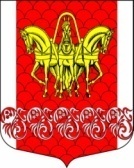  Администрациямуниципального образования«Кисельнинское сельское поселение»Волховского муниципального районаЛенинградской областиПОСТАНОВЛЕНИЕ  25  апреля  2016 года №  134   Об утверждении  списка учета граждан, признанных нуждающимися в улучшении жилищных условий для участия в федеральных, региональных и муниципальных программахВ соответствии со ст. 56 Жилищного кодекса РФ  и  ст. 7 областного закона от 26.10.2005 года № 89-оз «О порядке ведения органами местного самоуправления Ленинградской области  учета граждан в качестве нуждающихся в жилых помещениях, предоставляемых по договорам социального найма», административного регламента предоставления муниципальной услуги «Оказание содействия муниципальным образованием «Кисельнинское сельское поселение» Волховского муниципального района Ленинградской области гражданам в улучшении жилищных условий при участии в федеральных, региональных и муниципальных жилищных программах», утвержденного постановлением от 22.04.2013 года № 75,постановляю:	1.Утвердить список учета граждан, признанных нуждающимися в улучшении жилищных условий для участия в федеральных, региональных и муниципальных программах согласно приложения.	2. Постановление вступает в силу со дня подписания.Глава администрации  МО «Кисельнинское СП»                                                              Е.Л.Молодцова                                                       Исп. Н.Л. Свинцова,       48-191Утвержденпостановлением главы администрацииМО «Кисельнинское СП»от 25.04. 2016 года № 134(приложение)СПИСОК учета граждан, признанных нуждающимися в улучшении жилищных условий  для участия в федеральных, региональных и муниципальных программах№п\пФ.И.О.Состав семьиГодпостановкина учетНомер очереди1Константинова Виктория Сергеевна1200712Варламова Наталья Павловна1200723Попов Станислав Иннокентьевич3200934Фатиева Антонина Николаевна2201145Кукушкин Игорь Павлович2201256Суханова Любовь Сергеевна4201267Швайков Эдуард Александрович2201278Егоров Сергей Витальевич1201289Бузков Анатолий Викторович22012910Денисова Нина Михайловна320131011Калинина Наталья Александровна420131112Блохина Мария Сергеевна120131213Бабахина Наталья Николаевна220131314Попушой Елена Александровна420131415Ольнёва Татьяна Владимировна220131516Лебедева Елена Николаевна320141617Пилипова Елена Викторовна4201517